INFORME DE ACTIVIDADES 
 Mes de Noviembre del 2019  
FOMENTO AGROPECUARIO Y ECOLOGIA

JORGE HUMBERTO VARGAS CHAVEZ 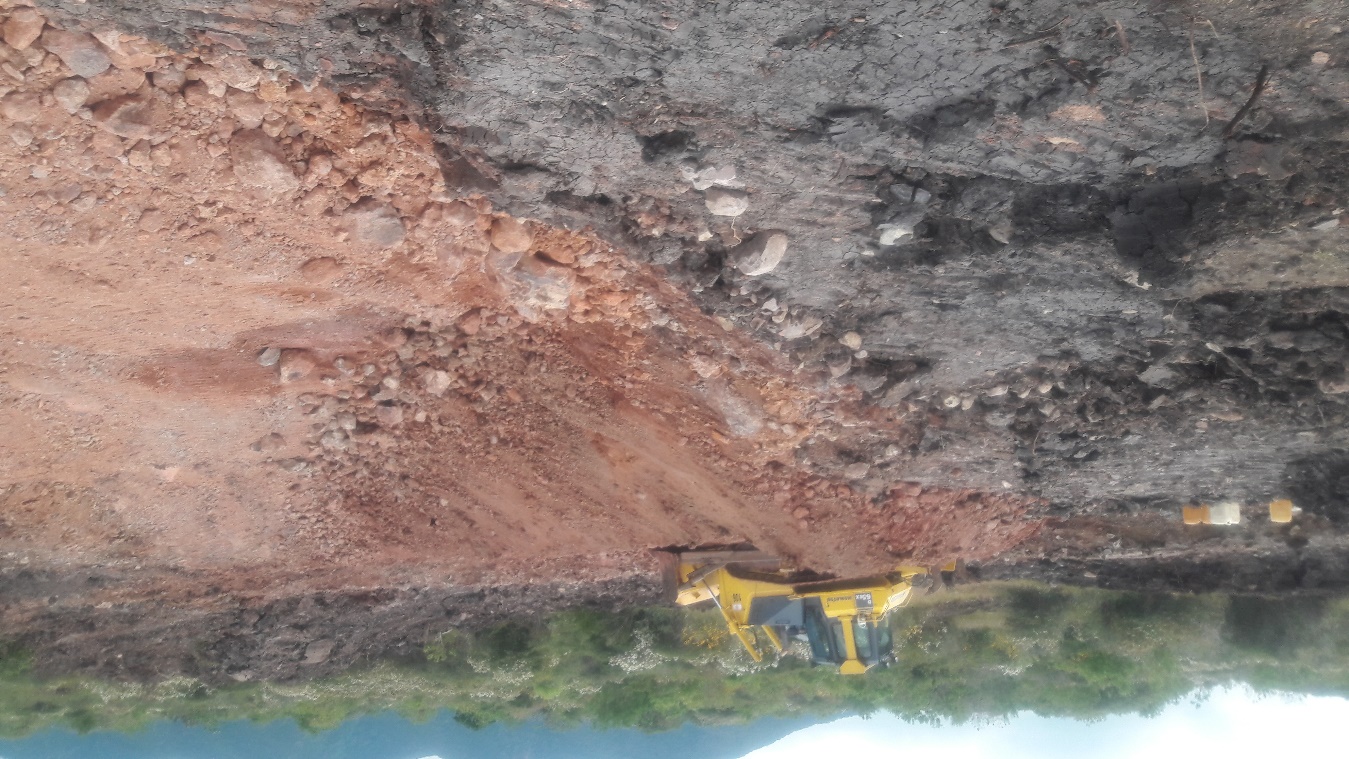 Limpieza en el kínder 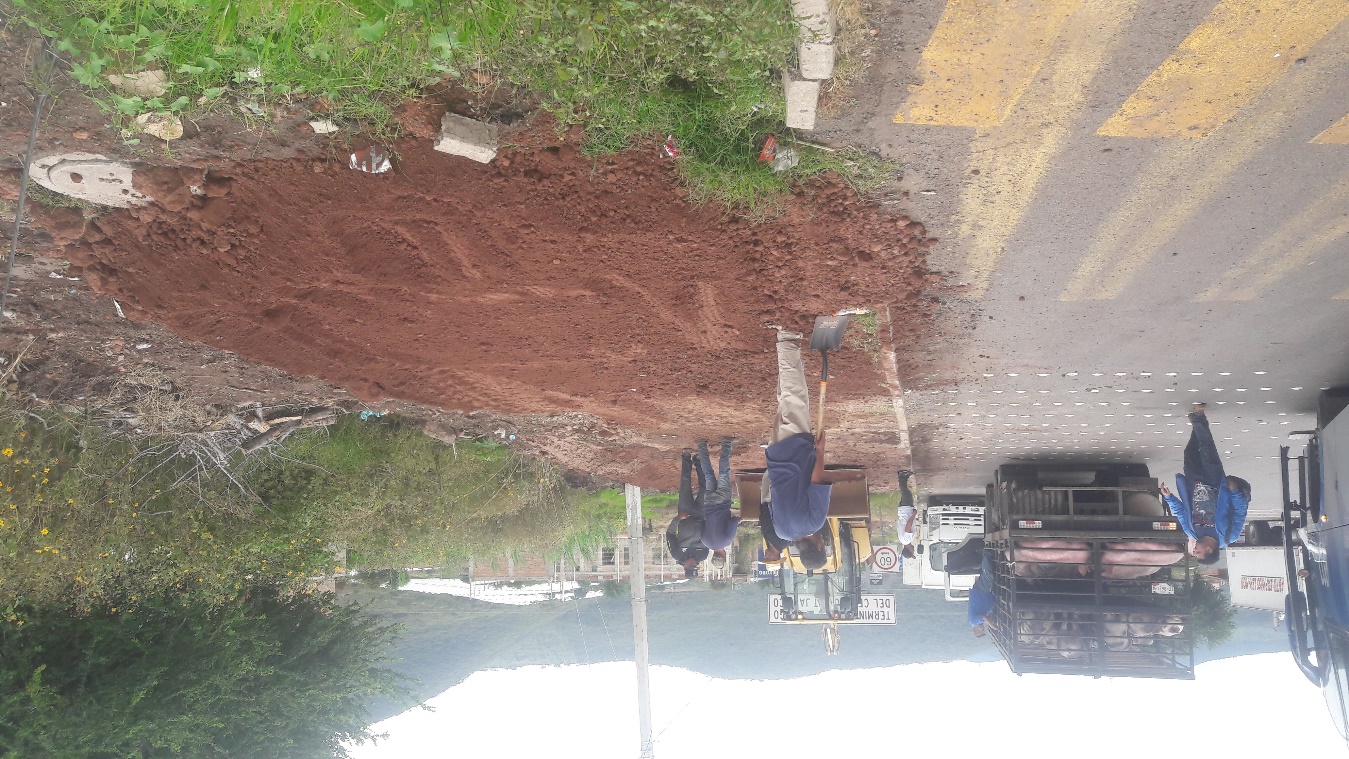 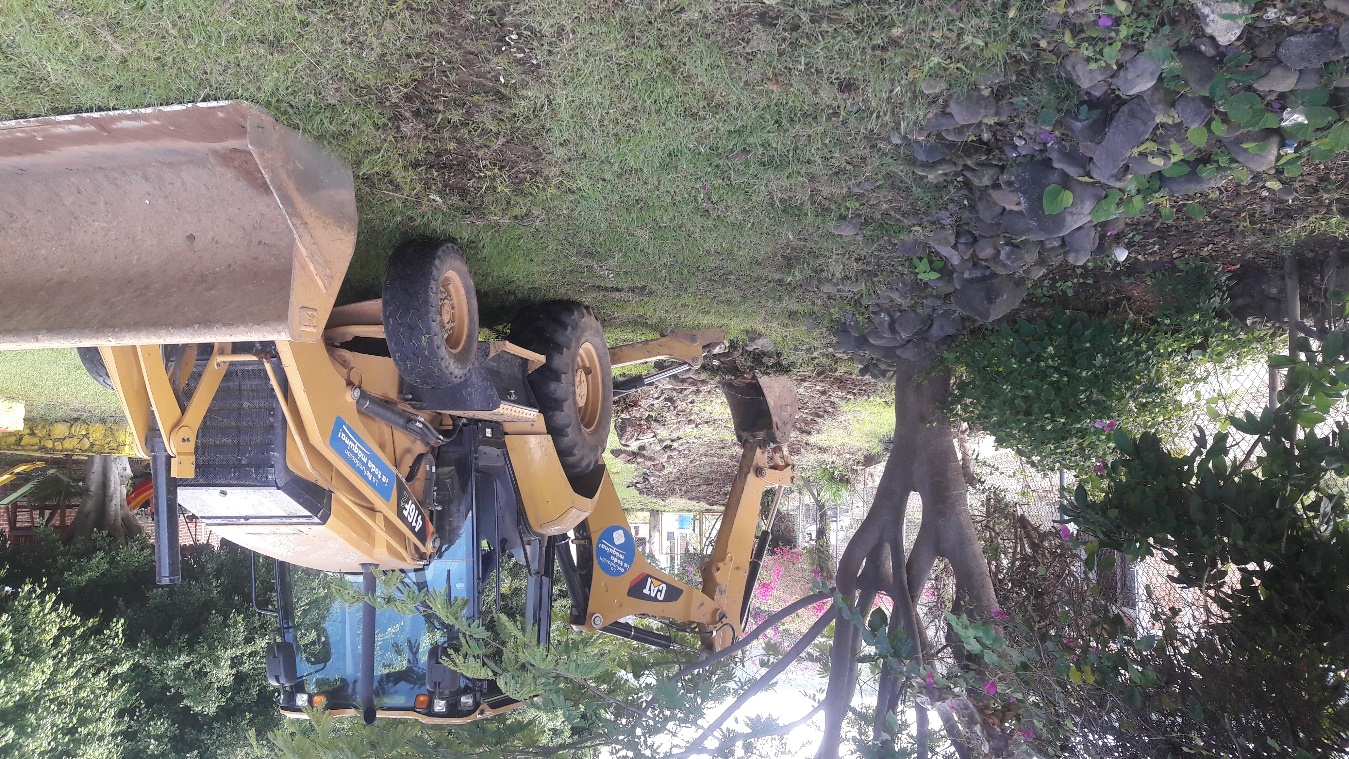 	Se limpió y emparejaron los lugares en donde de pondrían los para buses.Se expandió camino en la localidad de San Luis Soyatlán 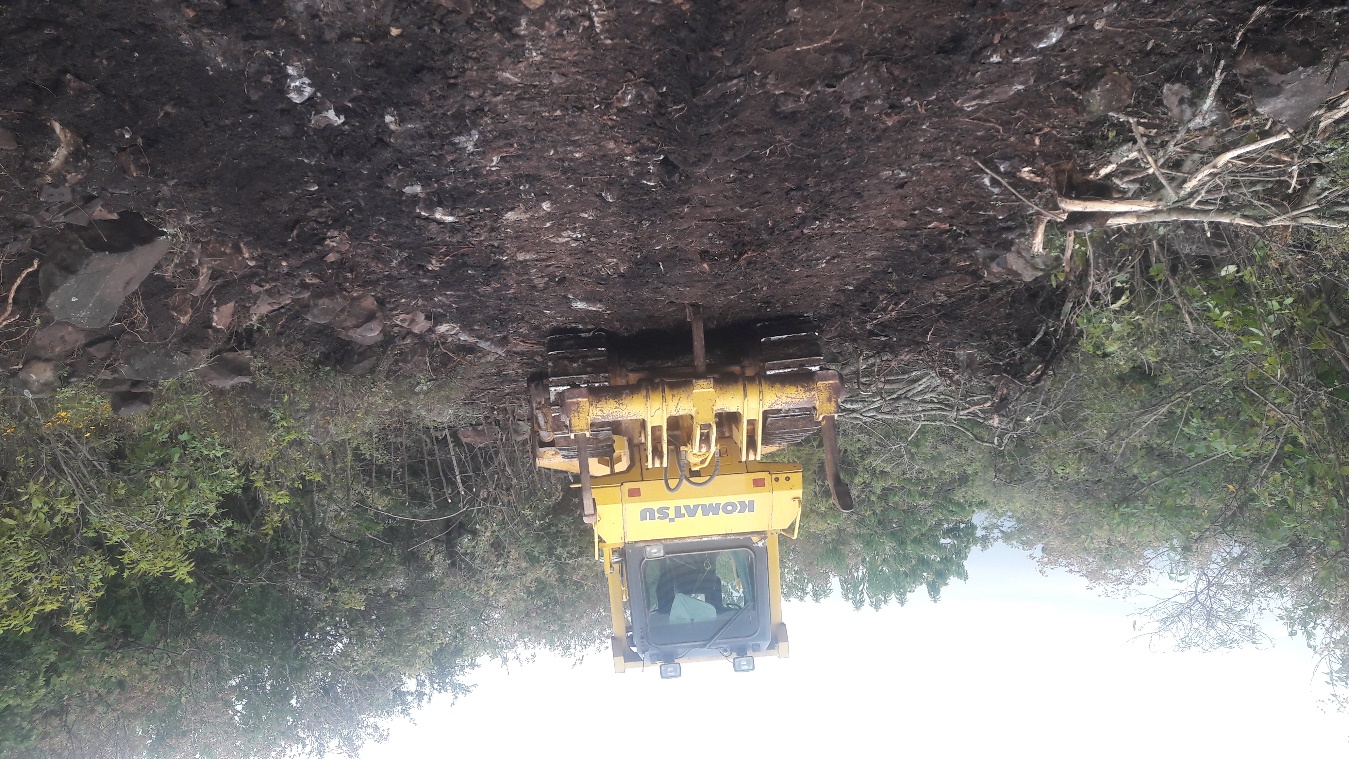 Se entregaron 4 credenciales agroalimentarias.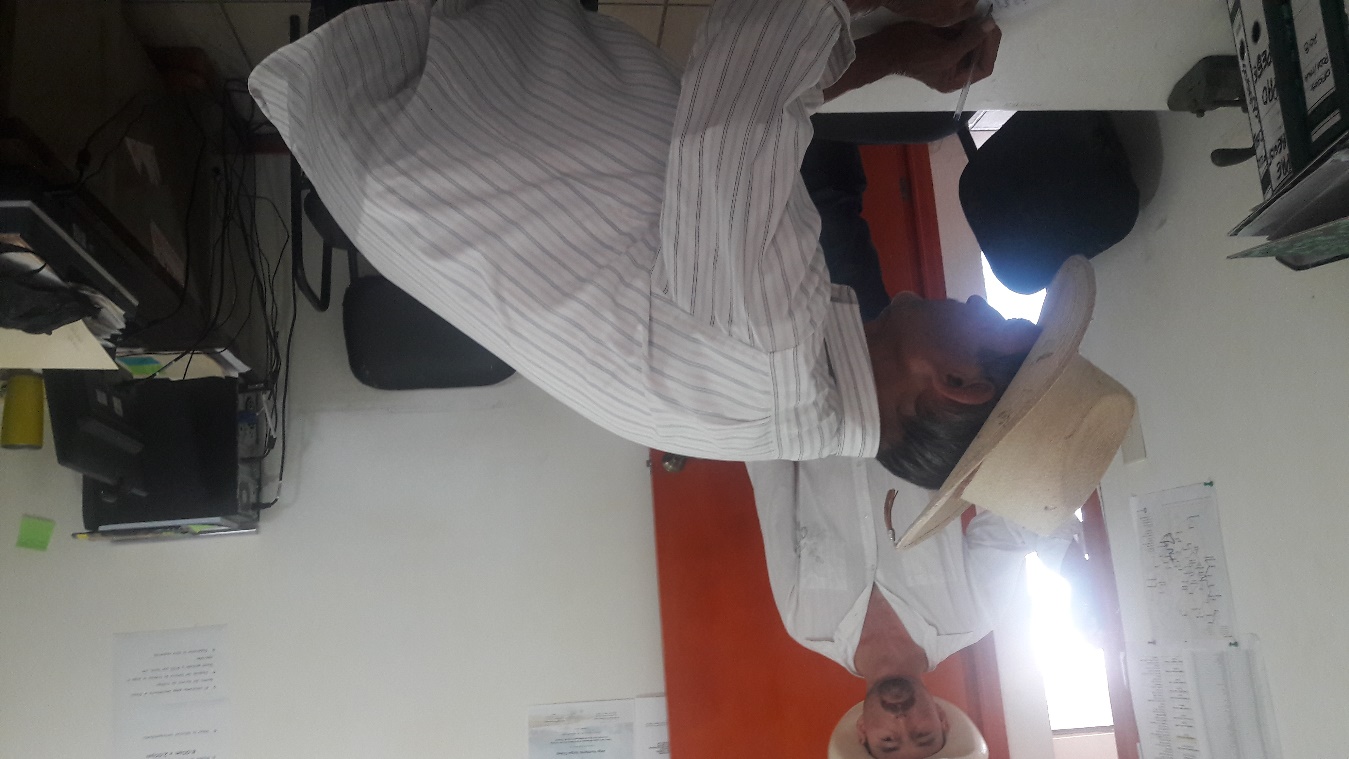 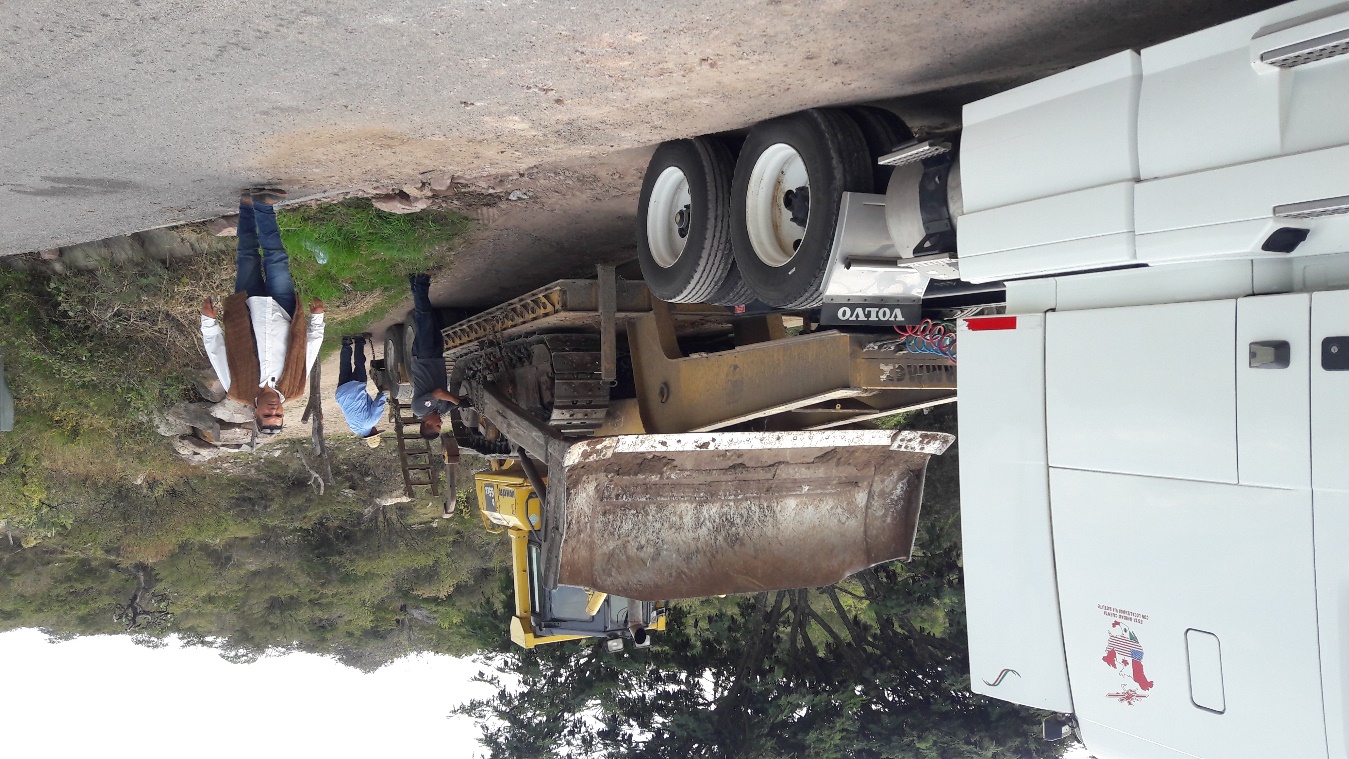 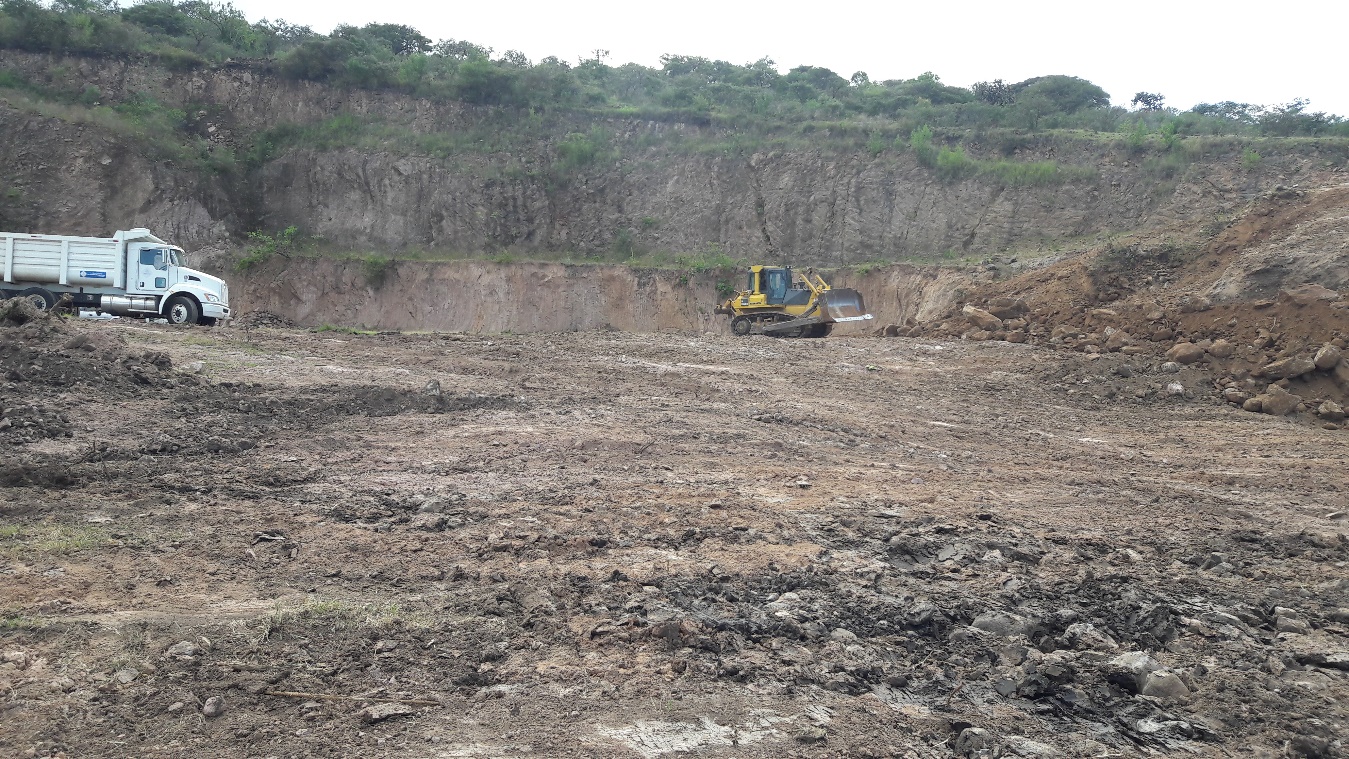 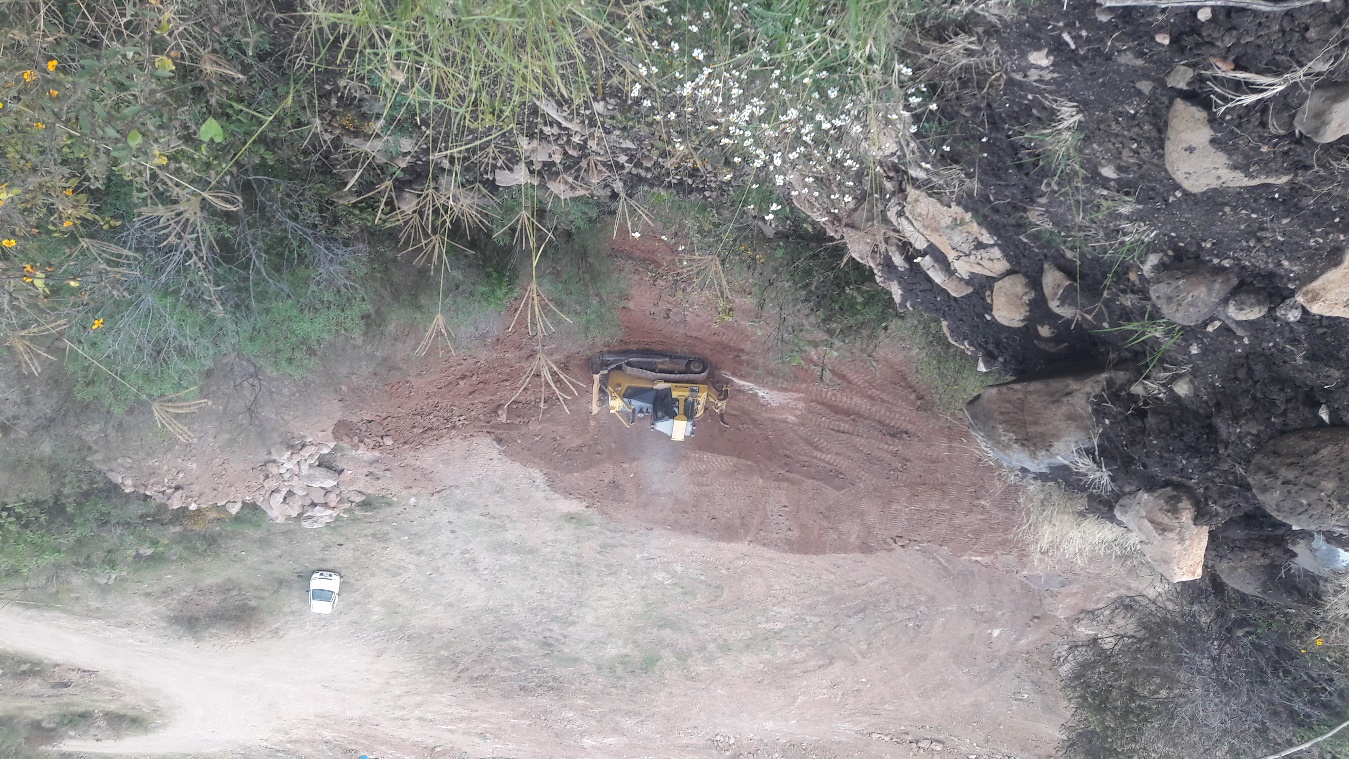 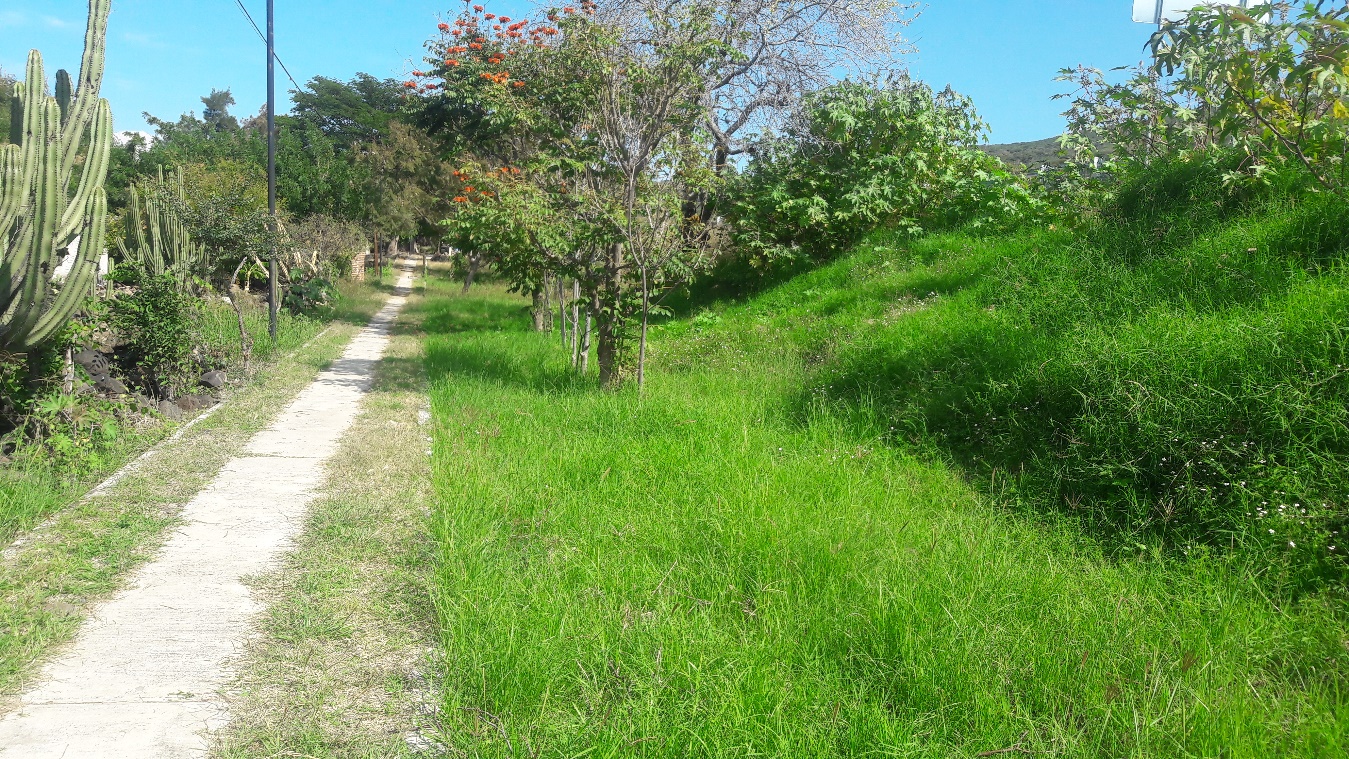 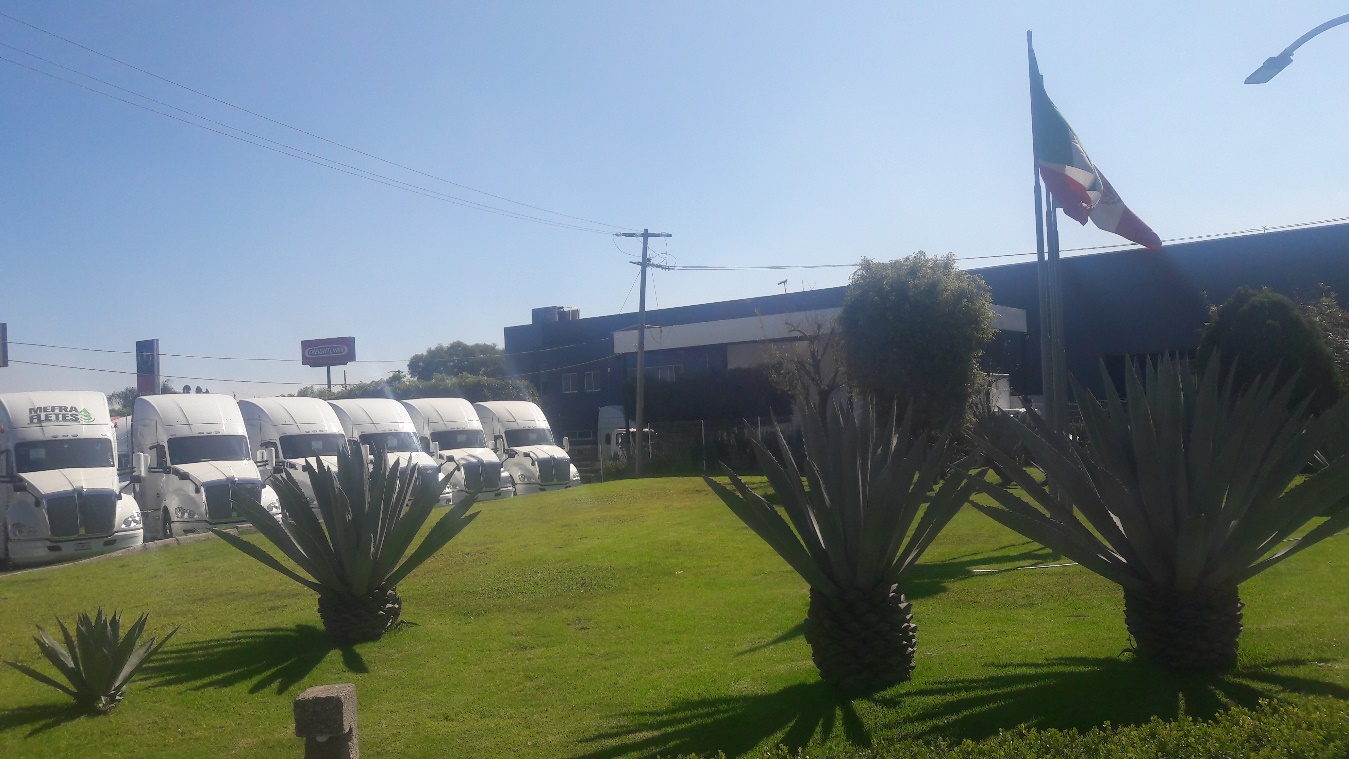 Rehabilitación en el camino hacia el panteón en San Luis Soyatlan.	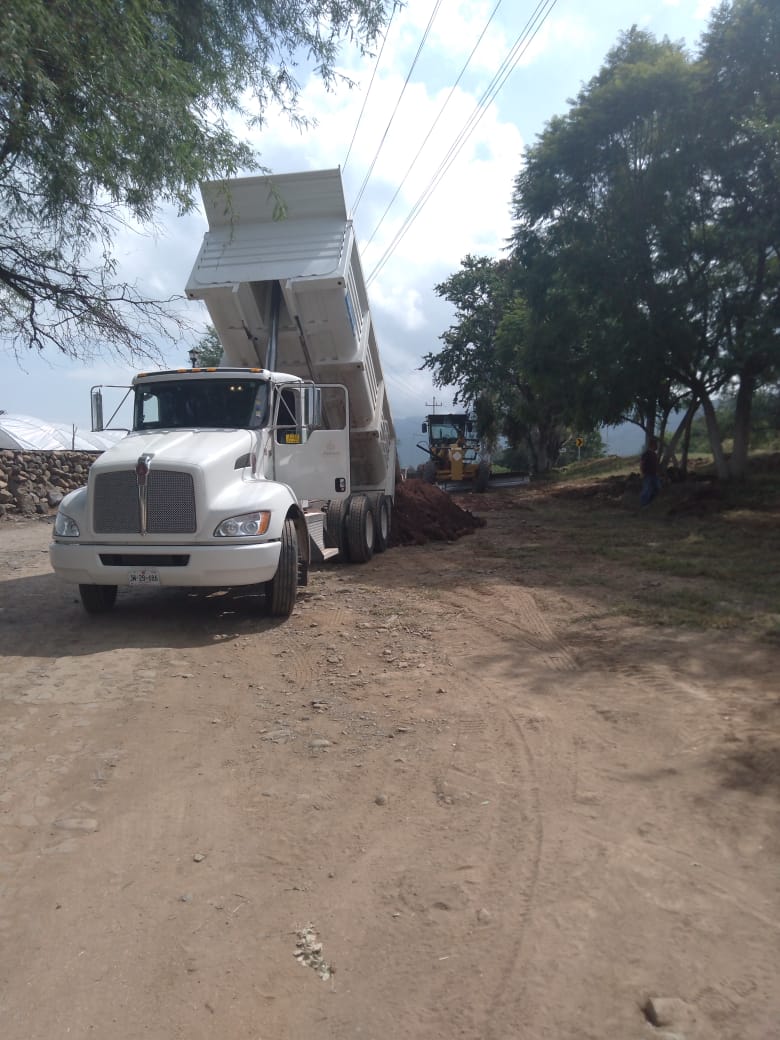 Se rehabilito rampa en dirección a la secundaria técnica 99. 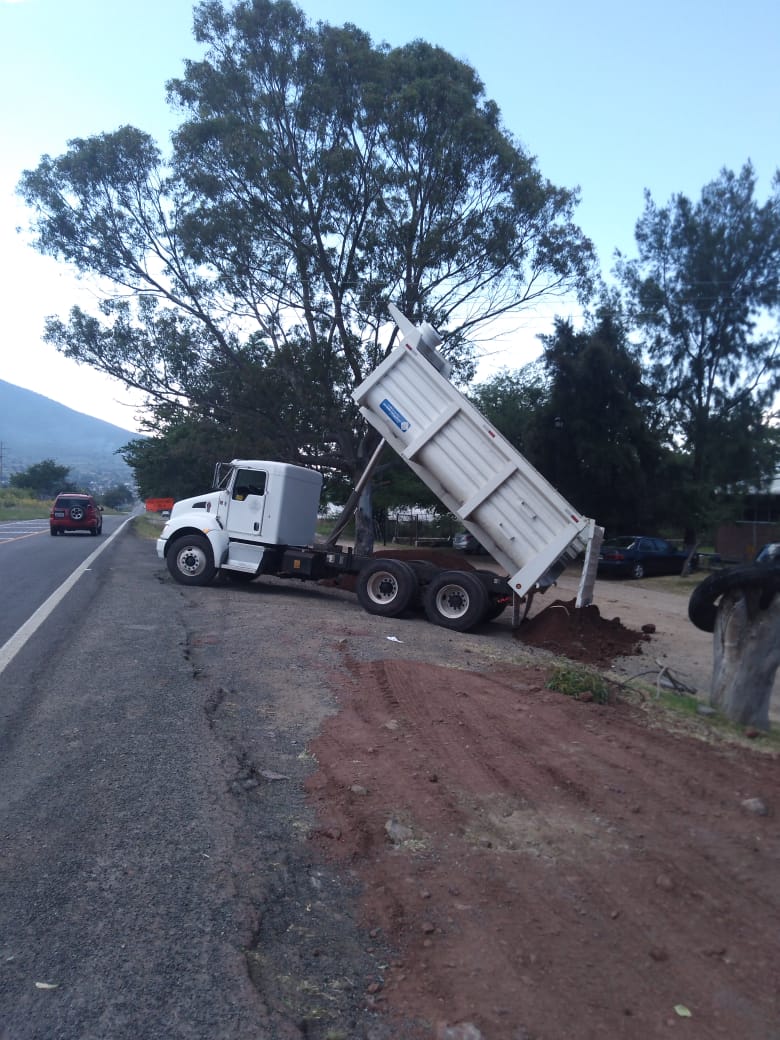 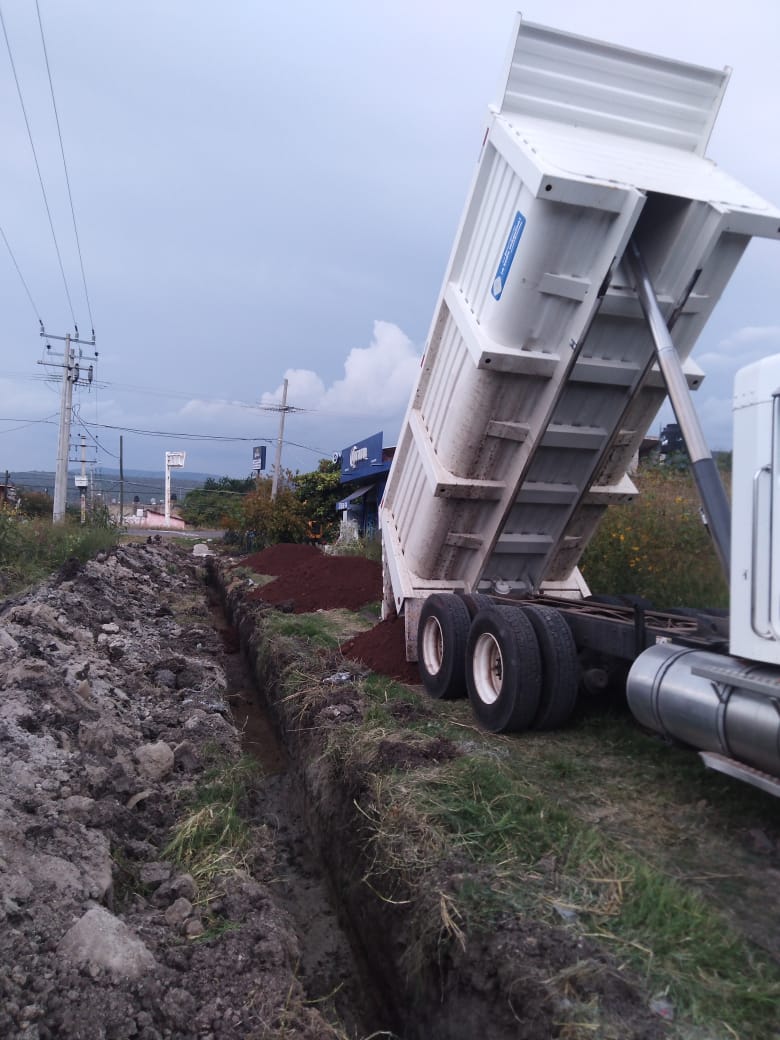 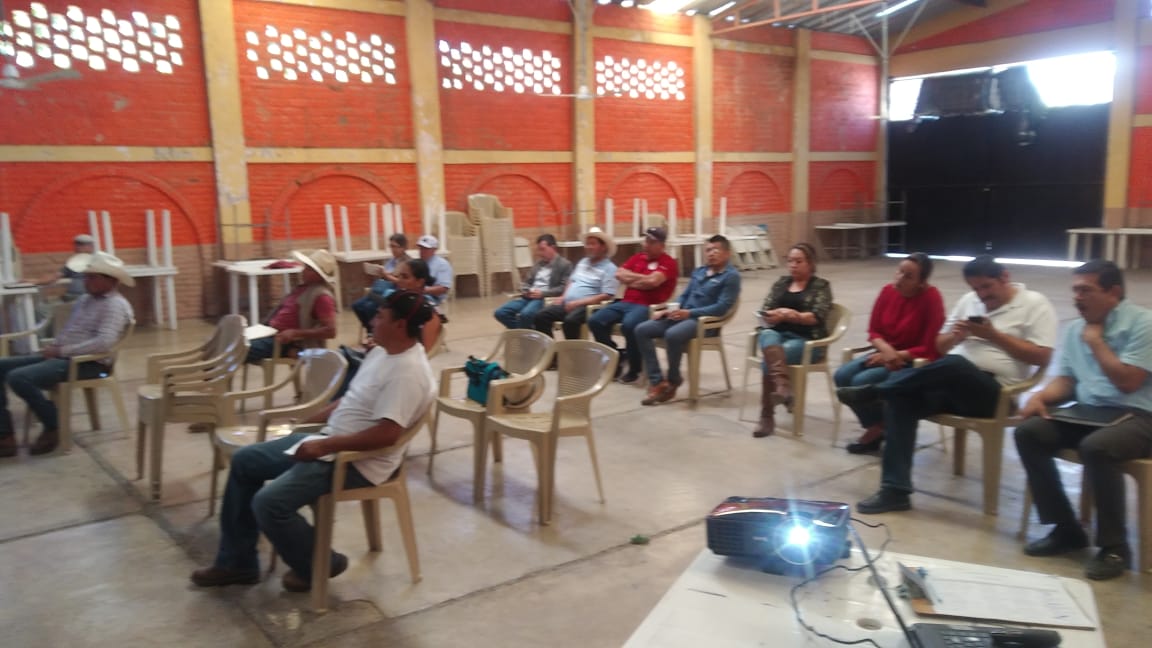 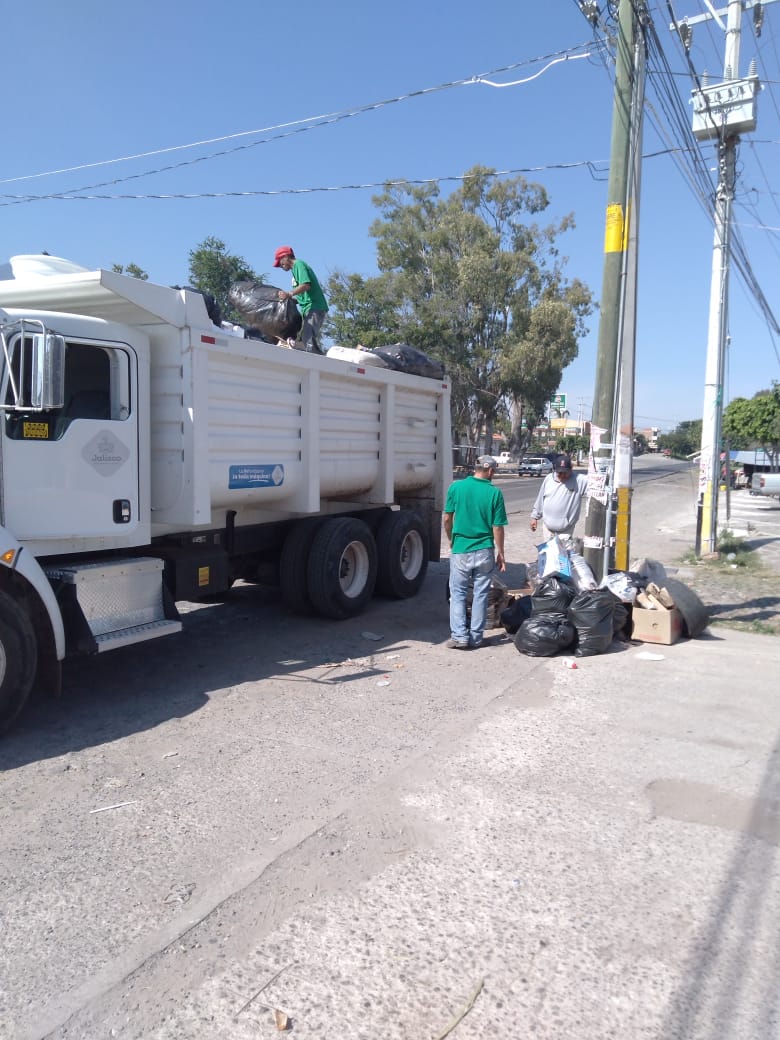 	Se brinda apoyo al aseo público con uno de los camiones de A Toda Máquina. 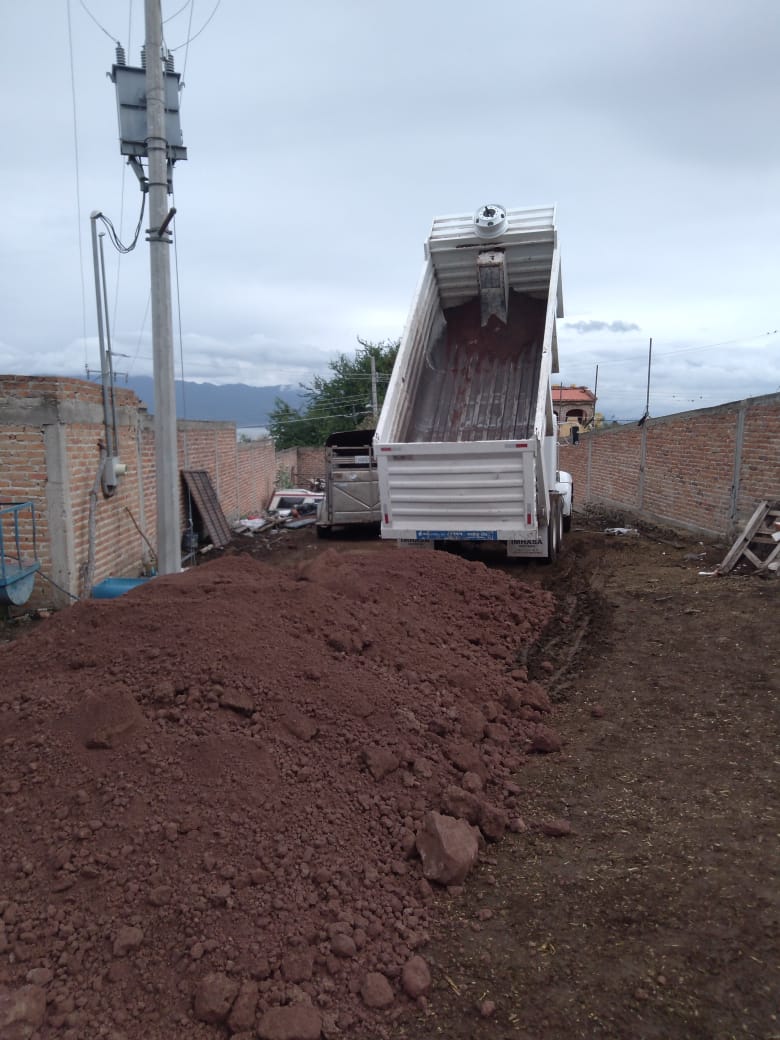 